Sample DataBefore electricity is applied, all gases will be colorless. They need electricity for excitation.After electricity is applied, colors appear as shown below.Type of GasColors Observed without SpectroscopeColors Observed with SpectroscopeHydrogen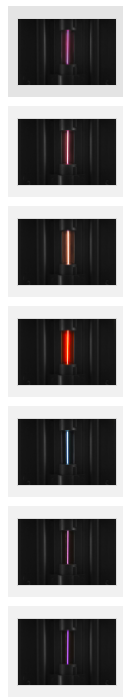 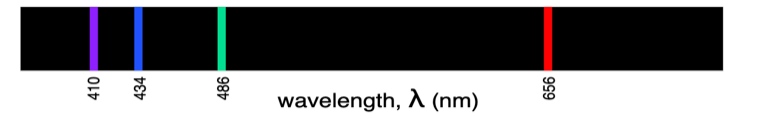 Nitrogen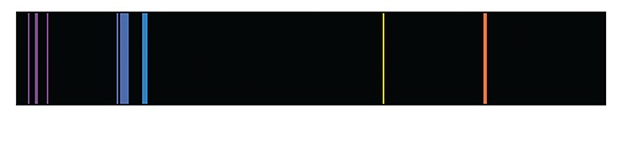 Helium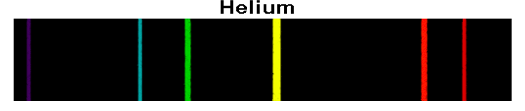 Neon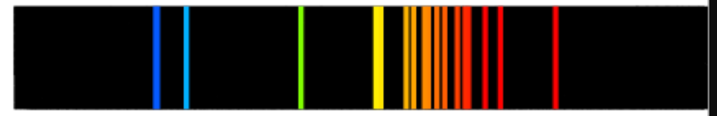 Carbon DioxideImage Sources:NASA Space Telescope Science Institute. (2019, June 6). Spectra showing different elements. Hubblesite. https://hubblesite.org/image/4511/category/115-spectraNoschese 180. (2014). Emission spectra. A picture-a-day for the school year. https://noschese180.files.wordpress.com/2014/12/
emission_spec.pngUniversity of Texas. (n.d.). Line spectra in hydrogen. Chemistry 301 https://ch301.cm.utexas.edu/atomic/index.php#H-atom/line-spectra.htmlVernier. (n.d.). Spectrum tubes. https://www.vernier.com/product/spectrum-tubes/AirImage Sources:NASA Space Telescope Science Institute. (2019, June 6). Spectra showing different elements. Hubblesite. https://hubblesite.org/image/4511/category/115-spectraNoschese 180. (2014). Emission spectra. A picture-a-day for the school year. https://noschese180.files.wordpress.com/2014/12/
emission_spec.pngUniversity of Texas. (n.d.). Line spectra in hydrogen. Chemistry 301 https://ch301.cm.utexas.edu/atomic/index.php#H-atom/line-spectra.htmlVernier. (n.d.). Spectrum tubes. https://www.vernier.com/product/spectrum-tubes/ArgonImage Sources:NASA Space Telescope Science Institute. (2019, June 6). Spectra showing different elements. Hubblesite. https://hubblesite.org/image/4511/category/115-spectraNoschese 180. (2014). Emission spectra. A picture-a-day for the school year. https://noschese180.files.wordpress.com/2014/12/
emission_spec.pngUniversity of Texas. (n.d.). Line spectra in hydrogen. Chemistry 301 https://ch301.cm.utexas.edu/atomic/index.php#H-atom/line-spectra.htmlVernier. (n.d.). Spectrum tubes. https://www.vernier.com/product/spectrum-tubes/